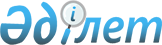 О внесении изменения в приказ Министра финансов Республики Казахстан от 30 ноября 2015 года № 597 "Об утверждении типовой системы управления рисками, которая применяется при формировании перечня объектов государственного аудита и финансового контроля на соответствующий год и проведении внутреннего государственного аудита"Приказ Первого заместителя Премьер-Министра Республики Казахстан – Министра финансов Республики Казахстан от 25 июля 2019 года № 769. Зарегистрирован в Министерстве юстиции Республики Казахстан 31 июля 2019 года № 19161
      ПРИКАЗЫВАЮ:
      1. Внести в приказ Министра финансов Республики Казахстан от 30 ноября 2015 года № 597 "Об утверждении типовой системы управления рисками, которая применяется при формировании перечня объектов государственного аудита и финансового контроля на соответствующий год и проведении внутреннего государственного аудита" (зарегистрирован в Реестре государственной регистрации нормативных правовых актов под № 12490, опубликован 14 января 2016 года в информационно-правовой системе "Әділет") следующее изменение:
      в Типовой системе управления рисками, которая применяется при формировании перечня объектов государственного аудита и финансового контроля на соответствующий год и проведении внутреннего государственного аудита, утвержденной указанным приказом:
      приложение 2 изложить в новой редакции согласно приложению к настоящему приказу.
      2. Департаменту методологии бухгалтерского учета, аудита и оценки Министерства финансов Республики Казахстан (Бектурова А.Т.) в установленном законодательством порядке обеспечить:
      1) государственную регистрацию настоящего приказа в Министерстве юстиции Республики Казахстан;
      2) в течение десяти календарных дней со дня государственной регистрации настоящего приказа направление его на казахском и русском языках в Республиканское государственное предприятие на праве хозяйственного ведения "Институт законодательства и правовой информации Республики Казахстан" Министерства юстиции Республики Казахстан для официального опубликования и включения в Эталонный контрольный банк нормативных правовых актов Республики Казахстан;
      3) размещение настоящего приказа на интернет-ресурсе Министерства финансов Республики Казахстан;
      4) в течение десяти рабочих дней после государственной регистрации настоящего приказа в Министерстве юстиции Республики Казахстан представление в Департамент юридической службы Министерства финансов Республики Казахстан сведений об исполнении мероприятий, предусмотренных подпунктами 1), 2) и 3) настоящего пункта.
      3. Настоящий приказ вводится в действие со дня его первого официального опубликования. Базовые критерии рисков
					© 2012. РГП на ПХВ «Институт законодательства и правовой информации Республики Казахстан» Министерства юстиции Республики Казахстан
				
      Первый заместитель
Премьер-Министра
Республики Казахстан –
Министр финансов
Республики Казахстан
Приложение
к приказу Первого Заместителя
Премьер-Министра
Республики Казахстан –
Министра финансов
Республики Казахстан
от 25 июля 2019 года № 769Приложение 2
 к типовой системе управления
рисками, которая применяется
при формировании перечня
объектов государственного
аудита и финансового контроля
на соответствующий год
и проведении внутреннего
государственного аудита
КРИТЕРИИ ПО АБП
Наименование показателей
Доля недостигнутых целевых индикаторов от общего количества, в %
Доля невыполненных мероприятий от общего количества, в %
Доля показателей прямого результата бюджетных программ, недостигших значений, предусмотренных в первоначально утвержденном стратегическом плане, от общего количества, в %
Доля показателей конечного результата бюджетных программ, недостигших значений, предусмотренных в первоначально утвержденном стратегическом плане, от общего количества, в %
Частота внесенных изменений и дополнений в стратегический план, количество
Годовой объем финансирования государственного органа, млн. тенге
Доля бюджетных средств, охваченных контролем от общего объема бюджетных средств, выделенных за последние два года, в %
Рост/снижение объемов финансирования по сравнению с прошлым периодом, в %
Освоение бюджетных средств на конец периода, в %
Количество бюджетных инвестиционных проектов, реализуемых данным госорганом, ед.
Доля финансовых нарушений, выявленных предыдущим контролем к объему расходов соответствующего периода, в %
Рост объемов дебиторской задолженности по сравнению с прошлым периодом, в %
Рост объемов кредиторской задолженности по сравнению с прошлым периодом, в %
Дата проведения последней комплексной проверки, год
Количество бюджетных программ, осуществляемых за счет резерва Правительства, ед.
Результаты оценки эффективности управления бюджетными средствами, баллы
Доля соответствующих заключении СВА стандартам ГФК, в %
Наличие фактов передачи в правоохранительные органы по итогам контрольных мероприятий, с возбуждением уголовных дел, за последние 2 года, в %
Наличие подтвержденных фактов по результатам контрольных мероприятий осуществленных по постановлениям правоохранительных органов, в %
Выявленные случаи несоответствия Стандартам государственного финансового контроля Службами внутреннего аудита ЦГО и МИО материалов контроля
Наличие заключенных договоров АБП и его подведомственных организаций с поставщиками, включенными в реестр недобросовестных поставщиков
Доля государственных закупок способом из одного источника в общем объеме осуществленных закупок за отчетный период, в %
КРИТЕРИИ ПО ГУ
Количество бюджетных программ, реализуемых государственным учреждением, ед.
Годовой объем финансирования государственного органа, млн. тенге
Доля бюджетных средств, охваченных контролем от общего объема бюджетных средств, выделенных за последние два года, в %
Рост/снижение объемов финансирования по сравнению с прошлым периодом, в %
Освоение бюджетных средств на конец периода, в %
Масштабы финансовых нарушений, выявленных предыдущим контролем к объему расходов соответствующего периода, в %
Рост объемов дебиторской задолженности по сравнению с прошлым периодом, в %
Рост объемов кредиторской задолженности по сравнению с прошлым периодом, в %
Дата проведения последней комплексной проверки, год
Наличие фактов передачи в правоохранительные органы по итогам контрольных мероприятий, с возбуждением уголовных дел, за последние 2 года, в %
Наличие подтвержденных фактов по результатам контрольных мероприятий осуществленных по постановлениям правоохранительных органов, в %
Доля нарушений соблюдения законодательства о государственных закупках, повлекших административную ответственность, к количеству процедур ГЗ, охваченных контролем
Приоритетные бюджетные программы региона
Реализуемые инвестиционные проекты региона
Контрольные счета наличности от реализации платных услуг ГУ
Контрольные счета наличности временного размещения денег
Контрольные счета наличности спонсорской и благотворительной помощи
Регистрация обязательств по капитальным расходам млн.тнг
Регистрация договоров гражданско-правовой ответственности со сроком исполнения менее 15 дней
Регистрация договоров по выполнению работ со сроком исполнения менее предусмотренных сроков чем в ПСД
Доля государственных закупок способом из одного источника в общем объеме осуществленных закупок за отчетный период, в %
КРИТЕРИИ ПО СУБЪЕКТАМ КВАЗИСЕКТОРА
Рост/снижение размера уставного капитала, в %
Наличие дочерних и ассоциированных организаций, в единицах
Доля административных расходов от общего объема расходов, в %
Дата проведения последней проверки, год
Несвоевременная сдача финансовой отчетности, в %
Наличие нарушений составления ФО по результатам мониторинга, в %
Объем финансирования, в том числе по госзаказу за последние 2 года (в 100 % от заказа объема)
Недостачи товарно-материальных ценностей и денежные средства по итогам предыдущих проверок за последние 2 года (в 2 % от общей суммы выявленных финансовых нарушений)
Отражение в бухгалтерской отчетности убытков на протяжении нескольких финансовых периодов
Масштабы выявленных финансовых нарушений по итогам предыдущих проверок за последние 2 года
Доля нарушений соблюдения законодательства о государственных закупках, повлекших административную ответственность, к количеству процедур ГЗ, охваченных контролем
Доля государственных закупок способом из одного источника в общем объеме осуществленных закупок за отчетный период, в %
КРИТЕРИИ ПО ГОСПРОГРАММАМ
Доля недостигнутых целевых индикаторов от общего количества, в %
Доля невыполненных мероприятий от общего количества, в %
Доля показателей прямого результата бюджетных программ, недостигших значений, предусмотренных в первоначально утвержденном стратегическом плане, от общего количества, в %
Доля показателей конечного результата бюджетных программ, недостигших значений, предусмотренных в первоначально утвержденном стратегическом плане, от общего количества, в %
Частота внесенных изменений и дополнений в стратегический план, количество
Освоение бюджетных средств на конец периода, в %
Доля выявленных финансовых нарушений за последние 2 года, в %
Количество лиц, привлеченных к административной ответственности согласно КоАП за последние 2 года
Масштабы выявленных нарушений законодательства о государственных закупках, влияющих на итоги государственных закупок, выявленных предыдущим контролем.
КРИТЕРИИ ПО БЮДЖЕТНЫМ ПРОГРАММАМ
Освоение бюджетных средств на конец периода, в %
Рост объемов дебиторской задолженности по сравнению с прошлым периодом, в %
Рост объемов кредиторской задолженности по сравнению с прошлым периодом, в %
Доля выявленных финансовых нарушений за последние 2 года, в %
Доля бюджетных средств, охваченных контролем от общего объема бюджетных средств, выделенных за последние два года, в %
Масштабы финансовых нарушений, выявленных предыдущим контролем к объему расходов соответствующего периода, в %
Дата проведения последней комплексной проверки, год
Результаты оценки эффективности деятельности центральных государственных органов по достижению целей и показателей бюджетных программ, в %